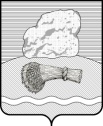 РОССИЙСКАЯ ФЕДЕРАЦИЯКалужская областьДуминичский районСельская Дума сельского поселения«ДЕРЕВНЯ МАСЛОВО» РЕШЕНИЕ        «26» апреля  2018 года                                                                              № 11Об утверждении Порядка размещения сведений о доходах, расходах, об имуществе и обязательствах имущественного характера, представляемых лицами, замещающими муниципальные должности муниципальной службы в представительном органе сельского поселения «Деревня Маслово», а также о доходах, расходах, об имуществе и обязательствах имущественного характера своих супруги (супруга) и несовершеннолетних детей в информационно-телекоммуникационной сети «Интернет» и (или) представления этих сведений средствам массовой информации для опубликованияВ соответствии с Федеральным законом от 06.10.2003 №131-ФЗ "Об общих принципах организации местного самоуправления в Российской Федерации", Федеральным законом от 25.12.2008 № 273-ФЗ «О противодействии коррупции», Федеральным законом от 03.04.2017 N 64-ФЗ "О внесении изменений в отдельные законодательные акты Российской Федерации", Сельская Дума сельского поселения «Деревня Маслово» РЕШИЛА:1. Утвердить Порядок размещения сведений о доходах, расходах, об имуществе и обязательствах имущественного характера, представляемых лицами, замещающими муниципальные должности муниципальной службы в сельском поселении «Деревня Маслово», а также о доходах, расходах, об имуществе и обязательствах имущественного характера своих супруги (супруга) и несовершеннолетних детей в информационно-телекоммуникационной сети «Интернет» и (или) предоставления этих сведений средствам массовой информации для опубликования согласно приложению.2. Определить официальным источником опубликования официальный сайт органов местного самоуправления сельского поселения «Деревня Маслово» http://spmaslovoi.ru.3. Решение Сельской Думы сельского поселения «Деревня Маслово» от 23.08.2017г №12-а «Об утверждении Порядка размещения сведений о доходах, расходах, об имуществе и обязательствах имущественного характера, представляемых лицами, замещающими муниципальные должности сельского поселения «Деревня Маслово», а также о доходах, расходах, об имуществе и обязательствах имущественного характера супруги (супруга) и несовершеннолетних детей в информационно-телекоммуникационной сети «Интернет» и предоставления этих сведений средствам массовой информации для опубликования» отменить.3. Настоящее Решение вступает в силу с даты его официального обнародования.Глава сельского поселения «Деревня Маслово»                                                            Е.И. ФроловаПриложение 		к  решению Сельской Думы сельского поселения «Деревня Маслово»от «26» апреля 2018г. № 11ПОРЯДОКразмещения сведений о доходах, расходах, об имуществе и обязательствах имущественного характера, представляемых лицами, замещающими муниципальные должности муниципальной службы в представительном органе сельского поселения «Деревня Маслово», а также о доходах, расходах, об имуществе и обязательствах имущественного характера супруги (супруга) и несовершеннолетних детей в информационно-телекоммуникационной сети «Интернет» и (или) представления этих сведений средствам массовой информации для опубликования1. Настоящим Порядком устанавливаются правила размещения сведений о доходах, расходах, об имуществе и обязательствах имущественного характера лиц, замещающих муниципальные должности муниципальной службы в представительном органе сельского поселения «Деревня Маслово», их супругов и несовершеннолетних детей (далее – сведения о доходах, расходах, об имуществе и обязательствах имущественного характера) на официальном сайте органов местного самоуправления сельского поселения «Деревня Маслово» в информационно-телекоммуникационной сети «Интернет» и (или) представления этих сведений средствам массовой информации для опубликования в связи с их запросами.2. На официальном сайте размещаются и средствам массовой информации предоставляются для опубликования следующие сведения о доходах, расходах, об имуществе и обязательствах имущественного характера:3.1. Перечень объектов недвижимого имущества, принадлежащих лицу, замещающему муниципальную должность, его супруге (супругу) и несовершеннолетним детям на праве собственности или находящихся в их пользовании, с указанием вида, площади и страны расположения каждого из них.3.2. Перечень транспортных средств, с указанием вида и марки, принадлежащих на праве собственности лицу, замещающему муниципальную должность, его супруге (супругу) и несовершеннолетним детям.3.3. Декларированный годовой доход лица, замещающего муниципальную должность, его супруги (супруга) и несовершеннолетних детей.3.4. Сведения об источниках получения средств, за счет которых совершены сделки по приобретению земельного участка, иного объекта недвижимого имущества, транспортного средства, ценных бумаг, долей участия, паев в уставных (складочных) капиталах организаций, если общая сумма таких сделок превышает общий доход лица, замещающего муниципальную должность, его супруги (супруга) за три последних года, предшествующих отчетному периоду.4. В размещаемых на официальном сайте и (или) предоставляемых средствам массовой информации для опубликования сведениях о доходах, расходах, об имуществе и обязательствах имущественного характера запрещается указывать:4.1. Иные сведения (кроме указанных в пункте 2 настоящего Порядка) о доходах, расходах, об имуществе и обязательствах имущественного характера.4.2. Персональные данные супруги (супруга), детей и иных членов семьи лица, замещающего муниципальную должность.4.3. Данные, позволяющие определить место жительства, почтовый адрес, телефон и иные индивидуальные средства коммуникации лица, замещающего муниципальную должность, его супруги (супруга), детей и иных членов семьи.4.4. Данные, позволяющие определить местонахождение объектов недвижимого имущества, принадлежащих лицу, замещающему муниципальную должность, его супруге (супругу), детям, иным членам семьи на праве собственности или находящихся в их пользовании.4.5. Информацию, отнесенную к государственной тайне или являющуюся конфиденциальной.5. Сведения о доходах, расходах, об имуществе и обязательствах имущественного характера, указанные в пункте 2 настоящего Порядка, размещаются в информационно-телекоммуникационной сети «Интернет» и ежегодно обновляются в течение 14 рабочих дней со дня истечения срока, установленного для их подачи.6. Сведения о доходах, расходах, об имуществе и обязательствах имущественного характера, указанные в пункте 2 настоящего Порядка, размещаются на официальном сайте органов местного самоуправления сельского поселения «Деревня Маслово» в информационно-телекоммуникационной сети «Интернет» по адресу http://spmaslovo.ru и (или) представляются для опубликования средствам массовой информации по форме, согласно Приложению к настоящему Порядку.7. Лица, в обязанности которых входит работа со сведениями о доходах, расходах, об имуществе и обязательствах имущественного характера:7.1. В течение трех рабочих дней со дня поступления запроса от средства массовой информации сообщают о нем лицу, замещающему муниципальную должность, в отношении которого поступил запрос.7.2. В течение 7 рабочих дней со дня поступления соответствующего запроса от средства массовой информации обеспечивают предоставление ему сведений, указанных в пункте 3 настоящего Порядка, в том случае, если запрашиваемые сведения отсутствуют в информационно-телекоммуникационной сети «Интернет».7. Лица, в должностные обязанности которых входит работа со сведениями о доходах, расходах, об имуществе и обязательствах имущественного характера, размещение сведений о доходах, расходах, об имуществе и обязательствах имущественного характера на официальном сайте и их представление средствам массовой информации для опубликования, несут ответственность в соответствии с законодательством Российской Федерации.к Порядку размещения сведений о доходах,об имуществе и обязательствах имущественногохарактера лиц, замещающих муниципальныедолжности в органах местного самоуправлениясельского поселения «Деревня Маслово»Сведенияо доходах, расходах, об имуществеи обязательствах имущественного характера______________________________________________________(полное наименование должности)за период с 1 января по 31 декабря _____ года<*> - информация об источниках получения средств, за счет которых совершены сделки (совершена сделка) по приобретению земельного участка, другого объекта недвижимого имущества, транспортного средства, ценных бумаг (долей участия, паев в уставных (складочных) капиталах организаций), если общая сумма таких сделок превышает общий доход лица, замещающего муниципальную должность, и его супруги (супруга) за три последних года, предшествующих совершению сделок (сделки), указывается в случае, если сделки (сделка) были совершены в отчетном периоде.Деклариро-ванный годовойДоход за отчетный год (руб.)Перечень объектов недвижимого имущества и транспортных средств, принадлежащих на праве собственности (источники получения средств, за счет которых совершены сделки (совершена сделка) <*>Перечень объектов недвижимого имущества и транспортных средств, принадлежащих на праве собственности (источники получения средств, за счет которых совершены сделки (совершена сделка) <*>Перечень объектов недвижимого имущества и транспортных средств, принадлежащих на праве собственности (источники получения средств, за счет которых совершены сделки (совершена сделка) <*>Перечень объектов недвижимого имущества и транспортных средств, принадлежащих на праве собственности (источники получения средств, за счет которых совершены сделки (совершена сделка) <*>Перечень объектов недвижимого имущества, находящегося в пользованииПеречень объектов недвижимого имущества, находящегося в пользованииПеречень объектов недвижимого имущества, находящегося в пользованииСведения об источниках получения средств, за счет которых совершены сделки (совершена сделка) по приобретению ценных бумаг, (долей участия, паев в уставных (складочных) капиталах организаций) <*>Деклариро-ванный годовойДоход за отчетный год (руб.)Видобъектовнедвижи-мостиПло-щадь(кв. м)Странарасполо-женияТранс-портныесредства(вид,марка)Видобъектовнедвижи-мостиПло-щадь(кв. м)Странарасполо-женияСведения об источниках получения средств, за счет которых совершены сделки (совершена сделка) по приобретению ценных бумаг, (долей участия, паев в уставных (складочных) капиталах организаций) <*>Фамилия, имя, отчество лица,замещающего муниципальнуюдолжностьСупруга (супруг) (без указания персональныхданных)Несовершеннолетний ребенок(без указания персональныхданных)